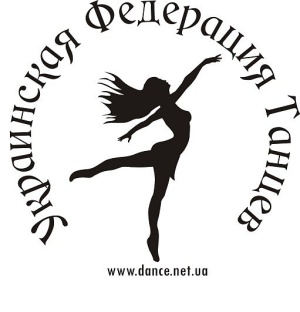 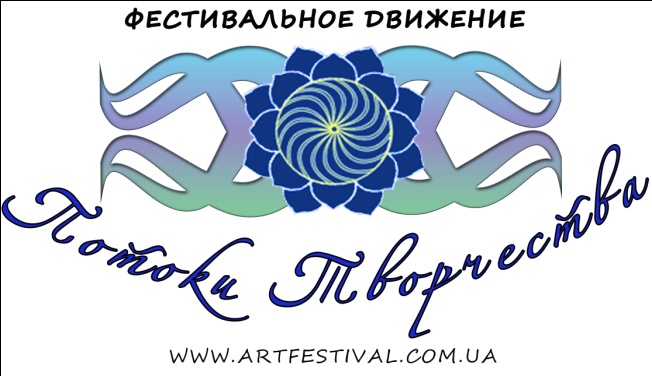 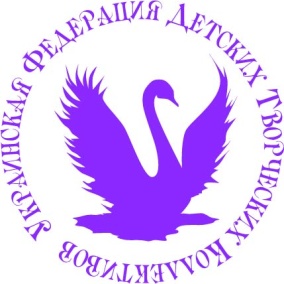 Фестивальний рух «ПОТОКИ ТВОРЧОСТІ»ВСЕУКРАЇНСЬКА ФЕДЕРАЦІЯ ТАНЦІВУКРАЇНСЬКА ФЕДЕРАЦІЯ ДИТЯЧИХ ТВОРЧИХ КОЛЕКТИВІВ       Всеукраїнський фестиваль-конкурс дитячих творчих колективів"Золота Антилопа"(офіційне запрошення)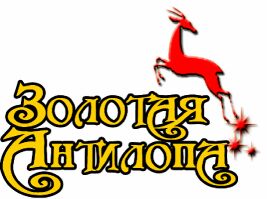    	До участі у Фестивалі запрошуються дитячі творчі колективи, що організовані при державних дошкільних та загальноосвітніх закладах, установах додаткової освіти, муніципальних установах, інші дитячі хореографічні та творчі колективи м. Києва та інших міст України. Всеукраїнський фестиваль-конкурс дитячих творчих колективів "Золота Антилопа" проходить у межах Фестивального Руху «ПОТОКИ ТВОРЧОСТІ» www.artfestival.com.ua, під егідою Всеукраїнської федерації танців www.dance.net.ua та Української федерації дитячих творчих колективів.За підтримки:- Представництва CID UNESCO в Україні: http://www.cid-lviv.org- Головного управління культури при Київській міській державній  адміністрації- Всеукраїнської федерації танців http://www.dance.net.ua.Партнери Фестивалю:- Інтернет-портал «Мій дім - Україна»: www.mydim.ua;- Фірма «Ангелятко» (букети з квітів): www.angelyatko.com;- Магазин «Магія Танцю»: www.shop-dance.com.Девіз Фестивалю: «Запали свою Зірку!»Патріотичне гасло Фестивалю: «Люблю Україну!»Фестиваль відбудеться з 18 по 20 листопада 2016 року в Концертному залі КНЕУ ім. В.Гетьмана за адресою: м. Київ, вул. Дегтярівська, 49-Г.Основні цілі та завдання Фестивалю "Золота Антилопа"     Головна мета Фестивалю - популяризація дитячої творчості, надання для дітей і підлітків можливості самовираження, творчого спілкування, виявлення нових талантів, а також знайомства з різними зразками світової, національної культури та мистецтва.Задачі: - естетичне виховання підростаючого покоління, розвиток і підвищення творчої активності дітей і підлітків, організація їхнього дозвілля та активного відпочинку;- знайомство з різними творчими колективами, встановлення творчих контактів між ними, обмін досвідом роботи ансамблів – учасників Фестивалю в художньо-естетичному вихованні дітей і підлітків;- демонстрація і підтвердження професійної майстерності та кваліфікації керівників та педагогів, творчих колективів і виконавців;- створення атмосфери незабутнього творчого свята для підростаючого покоління.Інформаційний супровідФестиваль анонсується на офіційному сайті ФД «Потоки Творчості», на головному порталі Всеукраїнської федерації танців, інтернет-порталі «Мій дім - Україна», у соціальних мережах і на інших інформаційних інтернет-ресурсах.      Підсумки Фестивалю публікуються у зазначених вище інформаційних джерелах.Умови участі     Фестиваль проводиться у форматі концертної програми -18 листопада - серія майстер-класів за різними напрямками творчості;19 листопада - конкурс для хореографічних колективів, вокальних, театральних та художньо-образотворчих творчих колективів; оригінального жанру і декоративно-прикладних студій.20 листопада - день екскурсій.У програмах беруть участь окремі виконавці і дитячі колективи, що складаються з дітей віком від 4 до 24 років, у таких видах мистецтва:1. Хореографія (танці: класичні, народні (у т.ч. стилізовані), сучасні (у т.ч. джаз, модерн, клубний, хіп-хоп), естрадні (у т.ч. дитячий), східні, бальні танці, вільна танцювальна категорія (у т.ч. фьюжн, show-dance та ін.)Колективи представляють не більше 2-х номерів, загальна тривалість яких не повинна перевищувати 6 хвилин. У випадку, коли на сцені понад 30 осіб, тривалість можна збільшити до 8 хв. Для солістів - один номер не більше 4-х хвилин.Критерії оцінювання:- Виконавська майстерність - техніка виконання рухів;- Композиційна побудова номера;- Відповідність репертуару віковим особливостям виконавців;- Сценічність / пластика, костюм, видовищність, культура виконання/;- Підбір і відповідність музичного та хореографічного матеріалу/;- Артистизм, розкриття художнього образу.2. Театральний жанр (малі сценічні форми, моновистави, етюди, театри мод, окремі виконавці)Виступ повинен містити наявність композиційно закінченого фрагменту, тривалістю не більше 8 хвилин сценічного часу.Критерії оцінювання:    - Повнота і виразність розкриття теми твору;    - Розкриття і яскравість художніх образів, виконавський рівень;    - Сценічність / пластика, костюм, культура виконання /;    - Художнє оформлення вистави, реквізит;    - Дикція акторів, краса тембру і сила голосу;    - Відповідність репертуару віковим особливостям виконавців.3. Інструментальний жанр /музика народна, класична, естрадна (солісти, ансамблі, оркестри, окремі виконавці) Колективи представляють один-два твори загальною тривалістю звучання до 6 хвилин. Солісти - один твір до 4-х хвилин.Критерії оцінювання:- Ступінь володіння інструментом;- Чистота інтонації і музичний лад;- Складність репертуару;- Технічні можливості ансамблевого виконання;- Музикальність, артистичність, художнє трактування музичного твору;- Творча індивідуальність / для солістів. 4. Вокальне (народні та академічні хори, ансамблі, мюзикли, естрадний вокал, окремі виконавці)Колективи представляють один-два твори із загальним часом звучання до 6 хвилин. Солісти - один твір до 4-х хвилин.Критерії оцінювання:- Музикальність, художнє трактування музичного твору;- Чистота інтонації і якість звучання;- Краса тембру і сила голосу;- Сценічна культура;- Складність репертуару;- Відповідність репертуару виконавським можливостям і віковій категорії виконавця;- Виконавська майстерність.5. Колективи оригінального жанру: шоу-програма - циркове мистецтво (пластичний етюд, акробатика, еквілібрування, антипод, каучук, жонгляж, клоунада і ін.) - Театри мод - експериментальні жанри.* Тривалість циркового виступу не повинна перевищувати 6 хв. сценічного часу,* Театр мод: прет-а-порте, вечірній одяг, дитячий одяг, сценічний костюм, історичний костюм, сучасна молодіжна одяг. Колективи представляють конкурсну програму у вигляді шоу, що складається з однієї або кількох тем, тривалістю до 10 хв. Колекції повинні відповідати віку учасників.Критерії оцінювання  (цирк, експериментальні жанри):- Рівень підготовки і виконавська майстерність;- Технічні можливості виконавців;     - Артистизм, сценічність /пластика, костюм, культура виконання/;     - Творчий підхід до підбору репертуару;     - Складність виконуваної програми;     - Художнє оформлення програми, реквізит. Критерії оцінювання  (театри мод):- повнота і виразність розкриття колекції;- Розкриття і яскравість художніх образів, виконавський рівень;- Сценічність (пластика, костюм, культура виконання);- Художнє оформлення.6. Художньо-образотворче та декоративно-ужиткове мистецтво: графіка, живопис, скульптура, (участь передбачає оформлення виставки дитячих робіт - не більше 10-ти робіт від одного учасника - та надання її для огляду у фойє концертного залу. * Бажана також сценічна самопрезентація).Критерії оцінювання:- Творча індивідуальність і майстерність автора;- Знання основ композиції;- Володіння технікою, в якій виконана робота;- Оригінальність розкриття теми;- Художній смак і бачення перспективи;- Колірне рішення;- Знання і відображення національної культури;- Естетична цінність.Конкурсні номінації Фестивалю: Соло 2) Дует 3) Ансамбль. Вікові категорії: а) 4- 8 років; б) 9-13 років; в) 14-18 років; г) 19-24 років. Програма Фестивалю18 листопада - Майстер-класи за різними напрямками творчості  * Педагоги-керівники, що бажають провести майстер-клас у рамках Фестивалю, повинні направити до Оргкомітету заявку встановленого зразка - не пізніше 10 листопада 2016 р. (див. Додаток)19 листопада – Концерт-конкурс хореографічних колективів, вокальних, театральних, художньо-образотворчих, декоративно-прикладних колективів і колективів оригінального жанру.10-30 - 11-30 - Реєстрація учасників11-00 - 12-50 - Прогін концерту (проба сцени!), інтерв'ювання керівників та учасників Фестивалю11-00 - 12-30 - Оформлення виставки художніх та декоративно-прикладних робіт13-00 - 13-15 - Парад учасників Фестивалю13-15 - 15-15 - Концертна програма, I-е відділення15-15 - 15-30 - Антракт15-30 - 17-00 - Концертна програма, II-е відділення17-00 - 17-15 - Антракт17-15 - 18-30 - Концертна програма, III-е відділення18-30 - 20-00 - Серія майстер-класів20-00 - 21-00 - Підведення підсумків. Нагородження учасників Фестивалю і керівників колективів. * Оргкомітет залишає за собою право вносити необхідні зміни до Програми Фестивалю.20 листопада - День екскурсій (див. Додаток на сайті)Нагородження учасників- Нагородження- Підсумок Фестивалю-конкурсу проводиться з присудженням звання лауреатів і з врученням дипломів колективам у номінаціях - окремо по кожному жанру, - а також у загальних номінаціях, що підтверджують наступні статуси:* Зірка Першої Величини, Зірка Другої Величини, Зірка Третьої Величини (аналогічні призовим місцям, будуть видані колективам і окремим виконавцям – переможцям у кількох номінаціях);Зірка Артистизму, Зіркова Чарівність, Зіркова Творчість, Зірка Вишуканості, Зірковий Талант, Зіркова Майстерність, Зірка Креативу, Розсип Фантазії, Зірка Веселощів, Зірка Глядацьких Симпатій, Зіркова Грація, Зірка Естетизму, Зірка Художньої Своєрідності, Зірка Оригінальності.Солісти - переможці Фестивалю нагороджуються медалями за призові місця. Усі солісти, що беруть участь у Фестивалі, отримають дипломи учасників.Для окремих виконавців та творчих колективів у кожному жанрі передбачена окрема номінація: Патріотика: 1, 2, 3 місця, яка присуджується кращим виконавцям творів патріотичної тематики - пісні, танці, вірші, художні роботи та ін. на тему «Мій дім - Україна».* Крім дипломів, для учасників Фестивалю передбачені й інші подарунки: іменні календарі, солодощі тощо. (Подробиці уточнюються).(!) Оргкомітет не впливає на рішення журі з приводу присудження колективам і окремим учасникам звань і не несе відповідальності за оцінки, що їх виставляють члени журі.* Оргкомітет приймає побажання - у зв'язку з транспортними проблемами і умовами проживання учасників із віддалених районів - по достроковій видачі дипломів і нагородних призів. Відправка дипломів і подяк по Україні платна. Вартість відправки дипломів і подяк залежить від вибору способу пересилання.Технічні умови- Зал для проведення Фестивалю розрахований на 750 осіб. Розміри сцени: 10x8. Повне технічне оснащення, налаштований рояль, мікрофони: радіо – 3 од., на стійках – 8 од.- Носіями фонограм є надіслані (електронною поштою) звукові файли у форматі МР3 з високою якістю звуку.- У номері естрадного вокалу допускається прописаний у фонограмі «бек-вокал».- До пісень іноземною мовою має бути письмовий переклад на рідну мову.- Схвалюється видовищне оформлення номера (підтанцьовування, декорації, бутафорія).- Музичні файли повинні бути вислані не пізніше 10 листопада 2016 р.Загальні вимоги- Підготовку та проведення Фестивалю здійснює Оргкомітет.- Оргкомітет затверджує Програму концерту, яка формується із кількості заявок, поданих на участь у Фестивалі. У разі перевищення регламенту Фестивалю Оргкомітет залишає за собою право коригувати умови подачі заявок.- Для внесення номера у Програму Фестивалю керівник подає заявку (електронною поштою) встановленого зразка не пізніше дати, зазначеної для подачі заявки.- Оргкомітет має право використовувати і поширювати аудіо- та відеозаписи, друковану та іншу продукцію, що була вироблена під час і після проведення заходу.- Колектив зобов'язаний мати відповідну кількість супроводжуючих (15 дітей + 1 кер.), які несуть повну відповідальність за підтримання дисципліни, за життя і здоров'я дітей. Перебування батьків учасників у приміщеннях для підготовки до конкурсу і переодягання допустимо у кількості не більше 3-х осіб і сплачується на загальних підставах. - Для підготовки інформаційних матеріалів про колектив потрібно надати інформаційний лист, що містить творчу біографію, цікаві факти із життя колективу, 1-2 кольорові фотографії - сесійні! – (передаються в електронному вигляді) до 10.11.2016 р.- Учасники Фестивалю мають право на рекламу свого спонсора. Для цього учасники в електронному вигляді надсилають логотип спонсора (якщо є), назву фірми, П.І.Б. директора.Фінансові умови- Організаційний внесок за участь у конкурсній програмі Фестивалю (у будь-якому із жанрів) становить: - 400 грн з одного окремого виконавця. *Додатковий номер – 200 грн;- 190 грн з учасника колективу до 6 осіб;- 170 грн з учасника творчого колективу, що становить понад 6 осіб; - 150 грн з учасника колективу від 30 осіб.- 130 грн з учасника - для тих колективів, що отримали «Золоту Відзнаку» ФР «ПОТОКИ ТВОРЧОСТІ» у 2016 році, а також членів Української федерації дитячих творчих колективів *Заяву про членство розглядає і затверджує Оргкомітет. Подання заяв на вступ до Федерації на наступний рік приймаються  до 1 грудня 2016 р.- У разі перевищення часового ліміту і неможливості скорочення номера передбачена загальна доплата - за перевищення до 10 сек. - без оплати, більше 10 сек. - 50 грн\хвилина.- Додатковий номер оплачується в розмірі 50% від організаційного внеску.* За оплати участі до 1 листопада 2016 р.  оргвнесок зменшується на 10%.* Фото- і відео оплачуються окремо. Зйомка виступу (фото + відео) - 300 грн - колективний виступ, 200 грн - соло.Відвідування майстер-класів у день конкурсу входить у вартість участі у Фестивалі (МК або анімація, на вибір). У разі відмови учасника від відвідування навчального заходу сума організаційного внеску залишається без змін.- Благодійний внесок для гостей Фестивалю - 60 гривень. * Батьки - помічники керівників колективів, входять до зали на загальних умовах. Керівникам колективів - 1 педагог на кожні 15 осіб - безкоштовно.- Усі фінансові питання вирішуються не пізніше 15 листопада 2016 р. У разі скасування виступу після 15.11.16 - оргвнесок НЕ повертається!- У разі форс-мажорних обставин, що потребують зміни дати проведення Фестивалю та перенесення його на інший термін - за обставин непереборної сили, що не залежать від рішень Оргкомітету (революція, стихійне лихо, війна тощо), організаційний внесок не повертається тим учасникам, які відмовилися від нової дати проведення Фестивалю. У разі повної відміни Фестивалю за форс-мажорних обставин непереборної сили, що не залежать від рішень Оргкомітету (революція, стихійне лихо, війна тощо) - не раніше ніж за три дні до початку Фестивалю, - повернення оргвнеску можливе тільки у розмірі до 50% з наступною його компенсацією на іншому заході ФР «ПОТОКИ ТВОРЧОСТІ». - Питання, що не зазначені у цьому Положенні, має право коригувати Оргкомітет.- Невиконання умов цього Положення тягне за собою скасування участі у Фестивалі.Подача заявок (форма додається)- Для участі у Фестивалі в Оргкомітет подається заявка встановленого зразка – надсилається на електронні адреси Оргкомітету.Солісти - e-mail: art_solist@ukr.net Колективи - e-mail: affra_darra@ukr.net - До заявки додається список учасників, коротка творча біографія колективу з датою створення, описом досягнень, якісна! фотографія колективу. Заявка повинна містити точну інформацію.- Заявки на участь приймаються до 10 листопада 2016 р. Оплата здійснюється не пізніше, ніж за три дні після подачі заявки.- Спосіб оплати уточнюється у листі-відповіді на подану заявку.- Оплата участі і квитків для гостей - до 13 листопада 2016 р.Для учасників з інших областей України можна замовити оглядові екскурсії по Києву та музеям на 20 листопада 2016 р. Заявки приймаються до 23.05.2016 р на e-mail: art_solist@ukr.net.Додаткову інформацію про умови проведення Фестивалю (майстер-класи, екскурсії, проживання, харчування та ін.) можна отримати за телефонами: (093)-574-93-86, (093)-939-61-51 - ОргкомітетАбо на сайті: www.artfestival.com.ua Дане Положення є Офіційним запрошенням на Фестиваль!                                                                                                Додаток 1                       Зразок Заявки на участь у Фестивалі  Повна назва колективу або прізвище-ім'я соліста  ___________________2. Керівник колективу, педагог (П.І.Б.)____________________________3. Адреса, телефон, факс, e-mail керівника_________________________4. Жанр, кількісний склад (соло, дуэт, ансамбль) __________________5. Вік учасників __________________6.   Додаткові відомості (адреса колективу \ соліста, сайт, історія, нагороди і т.п.) _______________________________________________________7. Загальна кількість учасників_____________8.  Яка тема майстер-класу цікавить?____________________________ ___________________________________________________________9.  Організація екскурсії (назва, кількість місць)___________________10.  Замовлення місця проживання (кількість учасників за статевими ознаками) ___________________________________________________________11. Побажання щодо сцени, освітлення і оснащення:__________________________________________________________________12.* Для художніх і декоративно-ужиткових колективів:1.  Назва роботи.2.  Індивідуальна участь або творча група (вибрати потрібне).3.  П.І.Б учасника.4.  Вік.5. Заклад освіти. (У разі індивідуальної участі пункти 3-5 заповнюються на кожного учасника).6.  П.І.Б педагога повністю (якщо робота виконувалася під керівництвом педагога).7.  Контакти: ім'я, прізвище, телефон, e-mail учасника / керівника Творчої групи.8.  Контакти: ім'я, прізвище, телефон, e-mail педагога (якщо робота виконувалася під керівництвом педагога).9.  Який напрямок майстер-класу цікавить.10. Організація екскурсії (назва, кількість місць).11.  Замовлення місця проживання (кількість учасників за статевими ознаками) ______________________________________________________12. Як Ви про нас дізналися?________________________________________ 13. Список осіб, на ім'я яких необхідно підготувати листи подяки (не більше 4-х) ____________________________________________________________Заповнену заявку потрібно направити на електронну адресу: affra_darra@ukr.net 14. С умовами Положения ознайомлений (-на) и згоден (-на).Дата ________  П.І.Б.  того, хто заповнював заявку ______________________                                                                                               Додаток 2Зразок Заявки на проведення майстер-класу (для педагогів і керівників)1.П.І.Б. педагога _______________________________________________2. Місце роботи, назва колективу, телефон, ел. адрес, сайт____________________________________________________________3. Номінація _________________________________________________4. Тема майстер-класу _________________________________________5. Тривалість _________________________________________________6. Форма одягу, взуття, необхідні аксесуари або інструменти______________________________________________________________________7. План проведення____________________________________________8. Бажана кількість учасників ____________________________________9. Побажання щодо оплати (сума винагороди за МК) _________ Чекаємо на ваші заявки!ФР «ПОТОКИ ТВОРЧОСТІ» www.artfestival.com.ua   2016 рік.Назва номеру, змістАнонс (підводка) ЧасвиступуПрізвища, імена учасниківБалетмейстер-постановник, композитор, автор    Примітки1.2.